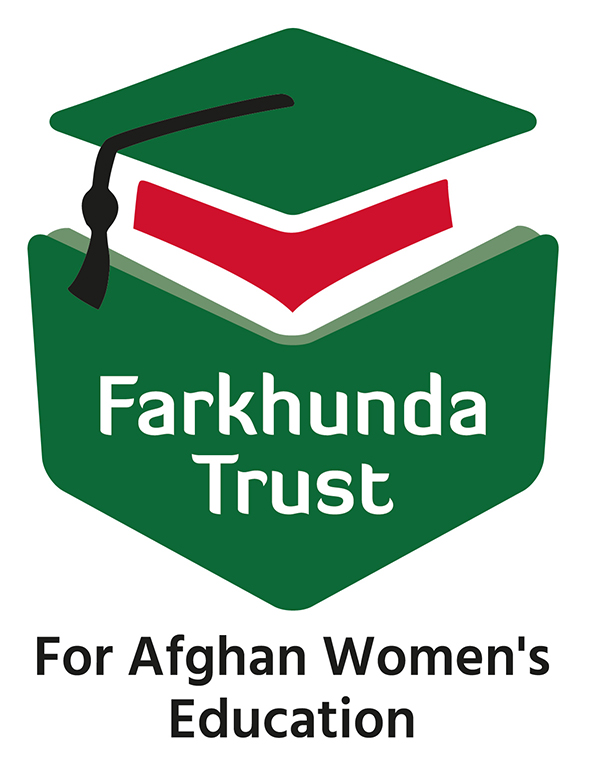 ANNOUNCEMENT OF FARKHUNDA TRUST SCHOLARSHIP Benawa University, Kandahar AfghanistanBenawa University has signed an agreement with The Farkhunda Trust for Afghan Women’s Higher Education (Farkhunda Trust). Any eligible girl can apply for the scholarship based on the criteria below. The candidate should carefully read the eligibility criteria before applying for the scholarship. The Farkhunda Trust is a UK based charity, founded by Rahela Sidiqi, an Afghan women’s rights activist, in 2015. The Farkhunda Trust was registered on 26th February 2016 at Charity Commission England and Wales to support young Afghan women in higher education, and in particular those whose aspirations are threatened by gender discrimination including violence. The Trust aims to support exceptional female students who face violence that threaten their ability to continue their education, and whose access is limited for social and/or economic reasons. The Farkhunda Trust  will provide course fees, a small stipend and a laptop to a group of students, in collaboration with Benawa University, Kandahar, Afghanistan. It is intended that this initiative can be widened to embrace other provinces’ educational institutions at a later date. Eligibility Criteria.The person who applies for this scholarship must meet the following criteria:Female and living in Afghanistan, between the ages of 16 and 30 years oldHas got A grade (70-100% score) degree from schoolHas already attended higher education, is registered, but had to drop out from the university.Comes from a family with evidence of violence and/or abuse (to be independently verified by third party such as a CSO or women’s NGO)Is financially deprived, lacking the resources to continue educationHas a passion for education, and exceptional academic ambition and promiseHas solidarity with other women, a desire to combat discrimination, and is prepared to support other female studentsIs recommended by a Partner Institution or by another Institution such as an NGONote: Please apply online or send your cv via email through any NGOs Universities or as hard copy introduced by Civil society organisations or academic institutionYou can get the application online. http://www.benawa.edu.af or from www.farkhundatrust.org or the hard copy from the admin office of the Benawa university from the address below. Provide a complete application to the following email addresses by 4pm Afghanistan time on 5th December 2018: sanakhan5749@gmail.com & copy to: info@farkhundatrust.org	Address: Red Musque, Kandahar, AfghanistanTel:009370035222 or 009370036222Applications received after closing date will not be processed.